新 书 推 荐中文书名：《数字营销手册：创建简单战略，发展在线业务》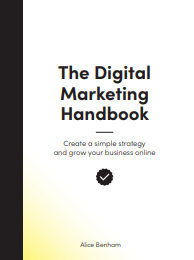 英文书名：THE DIGITAL MARKETING HANDBOOK: Create a simple strategy and grow your business online作    者：Alice Benham出 版 社：Laurence King代理公司：ANA/Chloe页    数：224页出版时间：2024年7月代理地区：中国大陆、台湾审读资料：电子稿类    型：经管内容简介：作者的播客《开始对话》（Starting the Conversation）已播出170多集，下载量超过十万次 由该领域的年轻专家撰写，轻松有趣，实用性强有这么多营销专业知识，但人们怎么能知道该听什么？如何实施？或者从哪里入手？这本书涵盖了营销的基本原理，必将成为正在寻求发展的小企业主的指路明灯。就像爱丽丝（Alice）本人一样，这本书诚实、实用、引人入胜、可操作性强——没有任何花哨或复杂的内容——它将帮助您建立一个社群，提高知名度，最终实现销售。这本书以理论为基础，但又结合了现实生活中的经验，将为您提供清晰的系统化思路，让您的业绩更上一层楼。作者简介：艾丽丝·本汉姆（Alice Benham）在17岁提前离开学校后，“意外”发现自己正在经营一家企业。在过去的六年里，她一直在帮助创业者以可持续的方式调整和发展业务。她还是播客《开始对话》（Starting the Conversation）的主持人，并承认自己的饮食习惯像个蹒跚学步的孩子。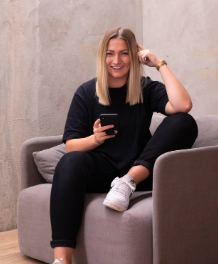 感谢您的阅读！请将反馈信息发至：版权负责人Email：Rights@nurnberg.com.cn安德鲁·纳伯格联合国际有限公司北京代表处北京市海淀区中关村大街甲59号中国人民大学文化大厦1705室, 邮编：100872电话：010-82504106, 传真：010-82504200公司网址：http://www.nurnberg.com.cn书目下载：http://www.nurnberg.com.cn/booklist_zh/list.aspx书讯浏览：http://www.nurnberg.com.cn/book/book.aspx视频推荐：http://www.nurnberg.com.cn/video/video.aspx豆瓣小站：http://site.douban.com/110577/新浪微博：安德鲁纳伯格公司的微博_微博 (weibo.com)微信订阅号：ANABJ2002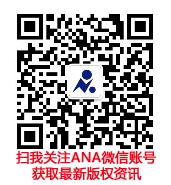 